Tlumič hluku SDA 63Obsah dodávky: 1 kusSortiment: 
Typové číslo: 0092.0393ALTVýrobce: MAICO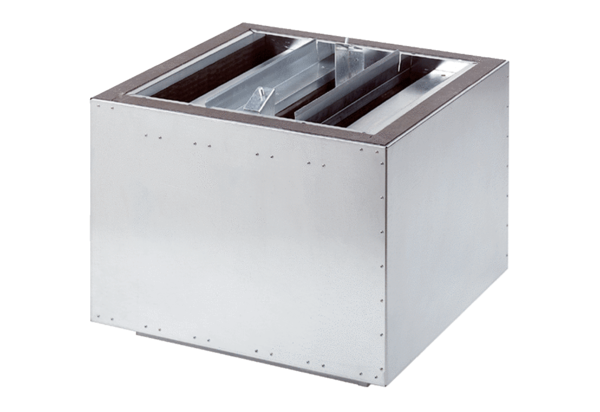 